Cost Action FP1407 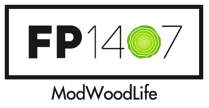 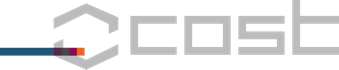 1st ConferenceLife Cycle Assessment, EPDs and modified woodKoper, Slovenia25. – 26. August 2015HOTEL RESERVATION FORMBio Hotel KoperVanganelska cesta 2SI-6000 Koper, SloveniaThe deadline for registration is August 1st 2015!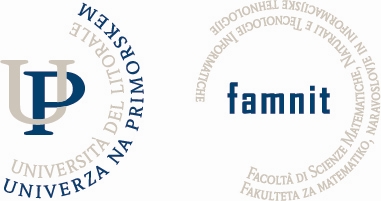 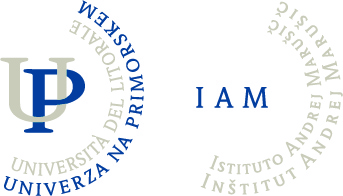 Family name:Family name:Family name:Family name:First name:First name:Company name:Company name:Company name:Company name:Address:Address:Address:City:Postal code:Postal code:Postal code:Country:Country:Country:State/County:State/County:State/County:Phone:Phone:Fax:E-mail:E-mail:Accommodation details ROOM TYPESingle roomSingle roomNo. of rooms:No. of rooms:Price per Night: 58,00 EURPrice per Night: 58,00 EURRates include buffet breakfast, city tax and VAT.Rates include buffet breakfast, city tax and VAT.Rates include buffet breakfast, city tax and VAT.Rates include buffet breakfast, city tax and VAT.Rates include buffet breakfast, city tax and VAT.Rates include buffet breakfast, city tax and VAT.Rates include buffet breakfast, city tax and VAT.Rates include buffet breakfast, city tax and VAT.Rates include buffet breakfast, city tax and VAT.ARRIVAL DATE (D, M, Y)ARRIVAL DATE (D, M, Y)DEPARTURE DATE (D, M, Y)DEPARTURE DATE (D, M, Y)DEPARTURE DATE (D, M, Y)Please, complete and return this form by email to info@hotel-bio.siUse in subject line: FP1407